Date:…… /………./…………Entry visa form استمارة تاشيرة دخول ـــــــName ………………………………………………………………………………….. Surname………………………………………………………………..Date and Place of Birth:……………………………………………………… Nationality:................................................................. Passport (National) Diplomatic Passport  Official Passport ‎  UN Passport ‎  Others (Travel Doc)Passport No :……………………………………………………….. Date and Place of Issue:......................................................... Expires No:…………………………………………………………… Occupation:……………...................................................................Phone No: ……………………………………………………………. Present address:……………...........................................................Motive of Journey :Visa:    Reference‎ name: ………………………….……………..…………… Reference Address in Sudan ‎ …………………………………………….Reference Telephone No: …………………………………………………………………. Relation to applicant ……………………………………………..Business reference in Sudan: …………………………………………… Relation Telephone No ‎ …………………………………………………………..Approx, Date of arrival: …………………………………………………………………………………………………………………………………………Period of stay required: …………………………………………………………………………………………………………………………………………Date of previous Visits: …………………………………………………………………………………………………………………………………………Exit Permit No:….                                                             الإبهام الأيمن والأيسرDate :…………………………………………..Signature:……………………………………..                                                             
For Office Use Only تصديق مسئول العمل القنصلي ………………………………………………. الفحص ………………………………… تصديق رئيس البعثة …………………………………………………….. . إكرامية …………………………..……... تاريخ الإصدار :……………………………. صلاحية التأشيرة حتي ……………………….. رقم التأشيرة………………… ديباجة رقم ………………………………… مدة الإقامــــــــــــــــــة ……………… رقم الإيصال …………………………‏‎ – Fax +08-6117782 E- mail : ‎Sudanstockholmvisa@gmail.com ‎ Stockholmsägen 33 – 181 33 Lidingö – Tel: +468-6117780 ‎‏ ‏سفارة جمهورية الســــــودانمملكة السويد ــــ إستكهولم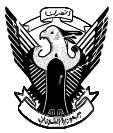 The Embassy of The Republic of the SudanThe Kingdom of Sweden -Stockholm  PHPTO2 Family                  Business                           UN                    DiplomaticVisit, Bausch     Study /Science                Tourist                         Official                       Humanitarian                  Transit               MissionOthers, Specify..................................................................................................... Family                  Business                           UN                    DiplomaticVisit, Bausch     Study /Science                Tourist                         Official                       Humanitarian                  Transit               MissionOthers, Specify..................................................................................................... Single MultipleThumbprint LeftThumbprint Right